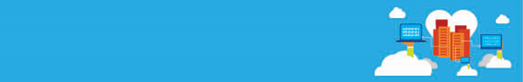 Outgrown your in-house DevOps environment?